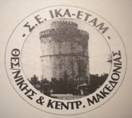 ΑΡ. ΠΡΩΤ.75                                                                    ΘΕΣΣΑΛΟΝΙΚΗ 26/05/2020ΕΝΗΜΕΡΩΤΙΚΟ  Κατά την έκτακτη συνεδρίαση μέσω τηλεδιάσκεψης του Δ.Σ. του Συλλόγου μας την 25/05/2020 συζητήθηκαν τα εξής θέματα:ΚΟΡΩΝΟΪΟΣ Ο κίνδυνος μετάδοσης του κορωνοϊού υποχρέωσε την Διοίκηση του e- ΕΦΚΑ  να επιβάλλει από 18/3/2020 μέτρα για εκ περιτροπής εργασία. Όμως οι ασάφειες των  εγκύκλιων – οδηγιών που εκδόθηκαν όλη αυτή την χρονική περίοδο καθώς και ο συνήθης χρόνος δημοσιοποίησης τους(Σάββατο – Κυριακή), δημιούργησαν πολλά προβλήματα ως προς την ερμηνεία και εφαρμογή τους από τους αρμόδιους Διευθυντές. Οι συνάδελφοι σεβάστηκαν τα μέτρα επιδεικνύοντας υπεύθυνη στάση και συμπεριφορά με γνώμονα την προστασία της υγείας. Η πανδημία αφενός επιτάχυνε την ψηφιοποίηση υπηρεσιών στον φορέα μας – που με ικανοποίηση υποδεχθήκαμε αφετέρου ανάδειξε την ανάγκη άμεσης προμήθειας σύγχρονου εξοπλισμού, εκπαίδευσης προσωπικού, ύπαρξης help desk, διαδικτύου, e mail κ.α.ΜΕΤΑΚΙΝΗΣΕΙΣ ΥΠΑΛΛΗΛΩΝ Τείνουν να καθιερωθούν οι μετακινήσεις υπαλλήλων χωρίς προηγούμενη αίτησή τους. Μετά τις αποφάσεις μετακίνησης τον Μάρτιο(ΠΕΚΑ – ΕΔΕΣΣΑ προηγούμενη ανακοίνωση) εκδόθηκαν νέες από τα ΠΕΚΑ Κεντρ. Μακεδονίας προς το Περ/κό Υπ/μα Μισθωτών Θεσσαλονίκης. Η Διοίκηση αποφάσισε την μετακίνηση των υπαλλήλων χωρίς προηγούμενη αίτησή τους, λαμβάνοντας ως κριτήριο την απόδοση ελάχιστων μηνών,  αφήνοντας εύλογα ερωτηματικά. Εάν η Διοίκηση επιθυμεί να κάνει χρήση κριτηρίων, αυτά πρέπει να είναι γνωστά εκ των προτέρων στους υπαλλήλους, να είναι όσο το δυνατόν πιο αντικειμενικά και να περιλαμβάνουν τόσο ποσοτικά όσο και ποιοτικά χαρακτηριστικά. Καλούμε την Διοίκηση να ανακαλέσει τις αποφάσεις εκείνων των υπαλλήλων που δεν αιτήθηκαν την μετακίνησή τους.(ΠΕΚΑ, ΕΔΕΣΣΑ – ΓΙΑΝΝΙΤΣΑ- ΑΡΙΔΑΙΑ)(σχετ. επιστολή στον Διοικητή)ΚΕΠΑ ΣΤΗΝ ΑΝΑΤΟΛΙΚΗ ΘΕΣ/ΝΙΚΗ. Η αδυναμία εξυπηρέτησης των ασφαλισμένων από τα ΚΕΠΑ ΘΕΣΣΑΛΟΝΙΚΗΣ λόγω έλλειψης κατάλληλων υποδομών και επαρκούς προσωπικού, καθιστά αναγκαία την δημιουργία δεύτερου ΚΕΠΑ στην Ανατολική Θεσσαλονίκη.(σχετ. επιστολή στον Διοικητή)ΤΗΛΕΡΓΑΣΙΑ Η πανδημία του Κορωνοϊού καθιέρωσε μια νέα μορφή εργασίας η οποία δημιουργεί πολλά ερωτηματικά ως προς τα εργασιακά δικαιώματα, τις εργασιακές σχέσεις, τον  τρόπο απόδοσης, τον χρόνο εργασίας κ.α. Πριν την καθιέρωση της θα πρέπει να θεσπιστούν οι απαραίτητοι κανόνες λειτουργίας καθώς και το πλαίσιο απασχόλησης.ΚΕΝΤΡΑ ΑΝΑΚΕΦΑΛΑΙΩΣΗΣ Μετά από πρόταση της ΠΟΣΕ η Διοίκηση αποδέχθηκε την δημιουργία Κέντρων Ανακεφαλαίωσης σε κάθε νομό. ΠΑΡΑΤΑΣΗ ΘΗΤΕΙΑΣ ΔΙΟΙΚΗΤΙΚΩΝ ΟΡΓΑΝΩΝ Η ΑΔΕΔΥ μας ενημέρωσε ότι σε νομοσχέδιο του Υπουργείου Υγείας προβλέπεται η παράταση της θητείας των διοικητικών οργάνων των συνδικαλιστικών οργανώσεων εργαζομένων και εργοδοτών μέχρι 30/9/2020.ΔΙΚΑΙΩΣΗ ΥΠΑΛΛΗΛΟΥ ΠΟΥ ΑΠΟΚΛΕΙΣΘΗΚΕ ΑΠΟ ΔΙΑΔΙΚΑΣΙΑ ΠΛΗΡΩΣΗΣ ΘΕΣΗΣ ΕΥΘΥΝΗΣ. Με την με αρ.559/2020 απόφαση του Διοικητικού Εφετείου Αθηνών έγινε δεκτή αίτηση ακύρωσης υπαλλήλου που αποκλείσθηκε από την διαδικασία πλήρωσης θέσης ευθύνης, λόγω συμμετοχής του στην απεργία - αποχή για την αξιολόγηση.ΚΑΤΑΘΕΣΗ ΣΥΜΒΟΛΙΚΟΥ ΠΟΣΟΥ  Στην μνήμη της συναδέλφου Θεολόγου Ελισάβετ αποφασίσθηκε να κατατεθεί συμβολικό ποσό σε αντικαρκινικό σύλλογο.ΓΙΑ ΤΟ Δ.Σ.    Ο Πρόεδρος                                                                             Η Γεν. Γραμματέας Κάμτσης Σωτήρης                                                                   Παπαλεξοπούλου Σταματία 